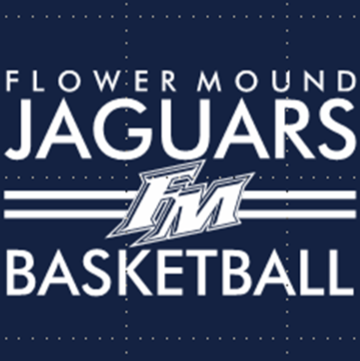 February 8, 2018MEMBERSHIP MEETINGThe meeting was called to order at 7:03The meeting was attended by Mike Richter, Laura Holt, Derek Downs, Kristin Green, , Liz Harms , Jill DeYoung, Joe Toeniskoetter, Gala Langley in the absence of Karen Hanley, Coach Littleton and several parents.The January minutes were not posted online so approval of the minutes was not made.Mike – Gave a reminder for the Banquet.    He also discussed ordering playoff shirts and pricing of $1 for players and $5 for everyone else and that they would like to sell at lunches if anyone is available to help.    He said he has 3 commitments for the Nominating Committee and needs a few more to please notify him if interested.Laura – the financials will be posted on line and reported balances.  Jill – Wellington Jump rope will be performing in the last home game. Joe T. asked for team moms to keep reporting scores to him.Derek – Programs sales are underway.  Liz recommended selling near the entrance.  Coach Littleton –  Stated it has been a fun year and we aren’t finished yet and that is a testament to the culture resulting in the success of the program.  He discussed “The Core” select basketball coached by Ricky Dudley and John Franklin.  He said he talked with Freshman and Sophomore boys about playing for them in the off season and more information would be sent out.    No new business was brought to the meeting.The meeting was adjourned at 7:15 pm